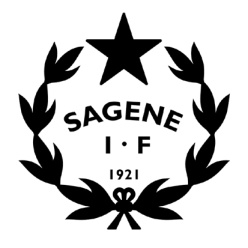 Tid: 		26.02.2020 kl. 18- 20.Sted:		Klubbhuset.Inviterte:	Lederne av alle avdelingene.Frafall: 	 	Sykkel, brytingSAKSLISTE STYREMØTEÅpning av møtetGodkjenning av innkalling.Vedlegg: Innkalling styremøte 26.02.2020.Vedtak: Innkallingen godkjennes uten anmerkninger. Godkjenning av protokollerVedlegg: Protokoll møte ledergruppa 29.01.2020Vedtak: Protokollene godkjennes uten anmerkninger.  Vedtakssaker Årsmøtet 2020 – Status avdelingenes oppgaver og frister, forslag fra styret?Vedtak: Innspill til folk i valgkomiteen: Martin, Maya.Revidering av organisasjonsplanen: Sette opp fast en agenda til medlemsmøtene.Fordeling Oslo sommertid: Fordeling 20% klubben /80% avdelingene. Medlemsavgift 2021: Samme som 2020, støttemedlemmer blir medlem i supporterklubben, egen tilbudskategori for de som melder seg inn i oktober, november og desember, 105 kr. Sagene IFs økonomi – Likviditetsbudsjett 2020, kontantprinsipp medlemsavgifter.Vedtak: Avdelingene skal finne den informasjonen som er nødvendig i et likviditetsbudsjett hos sine særforbund. Oslo sommertid – Allmøte 23/3, forslag fordeling av overskudd.  Vedtak: DL lager arrangement i Facebook. Agenda allmøte: Be OST komme med info om arrangementet. Hvilke oppgaver skal vi gjøre? Vaktoppsett og antall vakter alle dager? Antall teamledere – rekruttere dem på møtet? Ta opp alle spørsmål fra sist på konstruktiv måte. Arbeidskontrakter 2020 – Lønnsliste 2020 fylles inn av avdelingene. Vedtak: Avdelingene legger alle som skal ha lønn inn i listen. DL skal sende oversikt over timer fra appen til avdelingene ifm lønnskjøring. Landhockeybanen – På kort og lang sikt? Vedtak: Innspillet fra ledergruppa på behovsplanen ang landhockeybanen har skapt usikkerhet i landhockey som det er viktig å avklare/ rydde opp i. Fotball og landhockey diskuterte saken på møtet for å avklare intensjoner. Presisering av innspill kombibane: Skal være Voldsløkka landhockeybane. Skal være tilpasset landhockey slik at de kan spille internasjonale kamper på anlegget.  Landhockey skal ha første pri i tildeling av treningstider/ arrangementer. Sagene IF fotball, quidditch, tennis og rugby ønsker å benytte tid på banen som landhockey ikke bruker. Banen skal brukes iht regler fra landhockey (mål, sko). Strategi – Møte evaluere gamle og lag ny 3. mars 2020. Vedtak: DL skal lage et Facebook arrangement. Vaktordningen i anleggene – Hvordan få mer ut av den?Vedtak: Vaktvikarene må skjerpes inn. Ungdom skal henge i 1. etasje, ikke i 2. etasje. Digitale to- do lister på telefon. System for å se hva som skjer på huset. Framsnakke vaktordningen internt. Orienteringssaker (20 min)Faste saker som settes opp på hvert møte: Sagene Ifs lov – Revidertwww.sageneif.no  – Oppgradering med utfordringer. Regnskapsrapport pr. 31. desember 2019 – Ikke endelig!Rapport utestående fordringer.Kartleggingsskjema avdelingene.Avviksrapportering HMS.Vedtaksprotokollen.MØTEPLAN 2020Hver siste onsdag i måneden, unntatt juli og desember. Neste møte: Onsdag 26. februar kl. 18- 20 i klubbhuset. SAKER FREMOVER:Oppfølging av utbyggingen av Voldsløkka sør – Rehab tennisbanene, Høring behovsplan og regulering.Årsmøtet 2020GDPR – nye personvernregler i Sagene IF. Budsjett 2020 – Periodisering og revidering. Nye nettsider og nytt medlemssystem.Orra- rutiner.100- års jubileum.Møte- og kursplaner 2020.